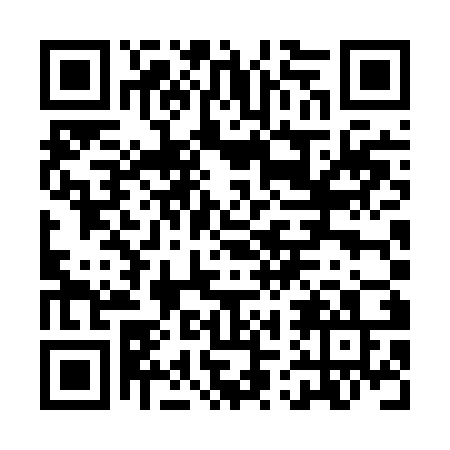 Prayer times for Unterderdingen, GermanyMon 1 Apr 2024 - Tue 30 Apr 2024High Latitude Method: Angle Based RulePrayer Calculation Method: Muslim World LeagueAsar Calculation Method: ShafiPrayer times provided by https://www.salahtimes.comDateDayFajrSunriseDhuhrAsrMaghribIsha1Mon5:107:011:285:027:569:412Tue5:076:591:285:037:589:433Wed5:056:571:285:047:599:454Thu5:026:551:285:058:019:475Fri5:006:531:275:068:029:496Sat4:576:511:275:068:049:517Sun4:546:491:275:078:059:538Mon4:526:471:265:088:079:559Tue4:496:451:265:088:089:5710Wed4:476:431:265:098:109:5911Thu4:446:411:265:108:1110:0112Fri4:416:391:255:108:1310:0313Sat4:396:371:255:118:1410:0514Sun4:366:351:255:128:1610:0715Mon4:336:331:255:138:1710:1016Tue4:306:311:245:138:1910:1217Wed4:286:291:245:148:2010:1418Thu4:256:271:245:148:2210:1619Fri4:226:251:245:158:2310:1820Sat4:196:231:245:168:2510:2121Sun4:176:211:235:168:2610:2322Mon4:146:191:235:178:2810:2523Tue4:116:171:235:188:2910:2824Wed4:086:161:235:188:3110:3025Thu4:056:141:235:198:3210:3226Fri4:036:121:225:198:3410:3527Sat4:006:101:225:208:3510:3728Sun3:576:081:225:218:3710:3929Mon3:546:071:225:218:3810:4230Tue3:516:051:225:228:4010:44